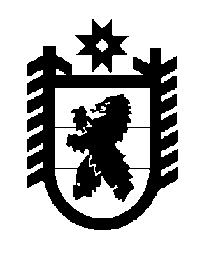 Российская Федерация Республика Карелия    ПРАВИТЕЛЬСТВО РЕСПУБЛИКИ КАРЕЛИЯРАСПОРЯЖЕНИЕ                                от  22 декабря 2015 года № 795р-Пг. Петрозаводск Внести в приложение к распоряжению Правительства Республики Карелия от 2 февраля 2015 года № 56р-П (Собрание законодательства Республики Карелия, 2015, № 2, ст. 270) изменение, изложив его в следующей редакции:Распределение на 2015 год иных межбюджетных трансфертов бюджетам       муниципальных районов и городских округов на стимулирование развития карельского, вепсского и финского языков, организации системы обучения этим языкам в муниципальных образовательных учреждениях в рамках подпрограммы «Развитие дошкольного, общего и дополнительного образования детей» государственной программы Республики Карелия «Развитие образования в Республике Карелия» на 2014-2020 годы            ГлаваРеспублики  Карелия                                                              А.П. Худилайнен«Приложение к распоряжению Правительства Республики Карелия  от 2 февраля 2015 года № 56р-П№ раздела или пунктаМуниципальное образованиеСумма,                      тыс. рублей123I.Городские округа1.Петрозаводский городской округ 1 1182.Костомукшский городской округ 469II.Муниципальные районы1.Беломорский муниципальный район 352.Калевальский муниципальный район 3781233.Кондопожский муниципальный район 1444.Лахденпохский муниципальный район 255.Лоухский муниципальный район 716. Медвежьегорский муниципальный район917.Муезерский муниципальный район 298.Олонецкий муниципальный район 9459.Прионежский муниципальный район 23210.Пряжинский муниципальный район 40511.Сортавальский муниципальный район 5112.Суоярвский муниципальный район100Итого4 093».